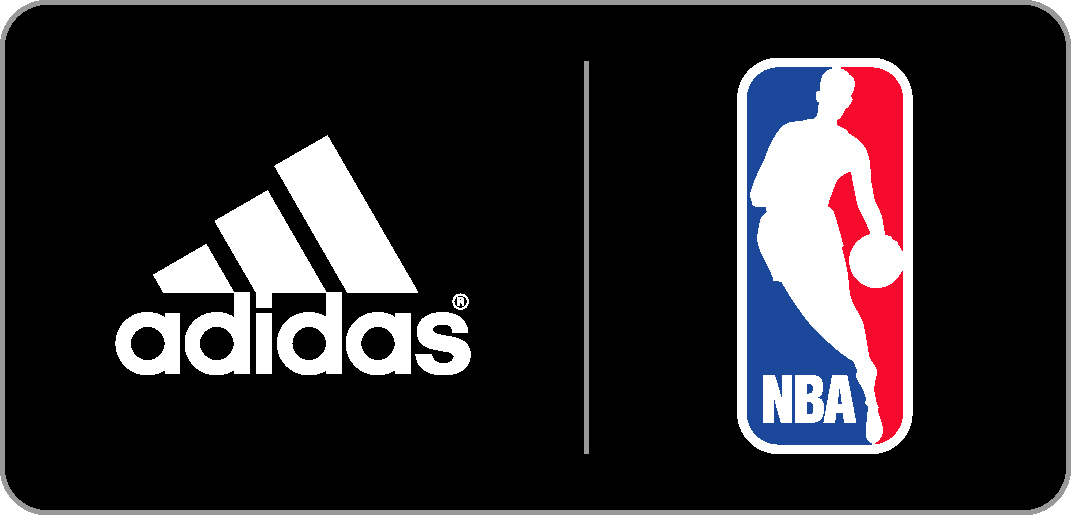 Adidas BASKETBALL DEBUTS 
2014 NBA All-Star GAME FOOTWEAR collection New Styles Celebrate New Orleans and the Fun Atmosphere of NBA All-Star Weekend###OVERVIEW CRAZY 8CRAZY 1OVERVIEW CRAZY 8CRAZY 1Dwight Howard, John Wall, Damian Lillard, Joakim Noah and others will debut special NBA All-Star versions of the Howard 4, Crazy 8, Crazy 1 and the all-new Crazyquick 2 at the 63rd NBA All-Star Game in New Orleans. Inspired by New Orleans’ rich culture and the atmosphere of NBA All-Star weekend, the footwear collection features bright Mardi Gras colors and exciting prints which will be rolled out Feb. 12-15.  The classic model, originally launched in 1997, features an aggressive design that follows the form and function of the footThe NBA All-Star Crazy 8 will be worn by players during the Rookie game and NBA All-Star Saturday Night contestsBright orange and blue colors and splatter paint print are inspired by the architectural and art of New Orleans and celebratory spirit of Mardi Gras and NBA All-Star weekendThe Crazy 8 ($110) will be available Feb. 14 at Foot Locker, Eastbay, Finish Line, Champs, Shoe Palace, DTLR, and adidas.comThe classic model, originally launched in 2000 features a curved, aerodynamic upper inspired by luxury automobilesThe NBA All-Star Crazy 1 will be worn by players during the Rookie game and NBA All-Star Saturday Night contestsDouble foam collar provides added ankle support while the torsion system improves stability and tractionBright orange and blue colors and splatter paint print are inspired by the architectural and art of New Orleans and celebratory spirit of Mardi Gras and NBA All-Star weekendThe Crazy 1 ($125) will be available Feb. 14 at Foot Locker, Eastbay, Finish Line, Champs, Shoe Palace, DTLR and adidas.com DWIGHT HOWARD 4 CRAZYQUICK 2 DWIGHT HOWARD 4 CRAZYQUICK 2The NBA All-Star version of the Howard 4 features a metallic “Blast Purple” colorway for one of the most elite centers in the leagueA unique take on the traditional purple of Mardi Gras, the metallic “Blast Purple” stands out on the court and gives the superstar center a unique look for the big stage of the NBA All-Star GameThe SPRINTWEB and TECHFIT upper provides lightweight support and lockdown with maximum breathabilityCrazyquick technology elements include an articulated forefoot with two-way flex zones for increased traction and court feelThe Howard 4 ($125) will be available Feb. 15 at Eastbay, Finish Line, and adidas.com.The NBA All-Star version of the all-new Crazyquick 2 features a “Vivid Berry” and black upper with “Solar Slime” splatter paint print that pays homage to the celebratory spirit of Mardi Gras and NBA All-Star weekendThe NBA All-Star Crazyquick 2 will be worn on-court by Damian Lillard of the Portland Trail Blazers (West), John Wall of the Washington Wizards (East) and Joakim Noah of the Chicago Bulls (East)QUICKWEB upper provides increased flexibility and superior fit in the all-new styleSignature Crazyquick outsole technology is once again featured in the Crazyquick 2 for increased traction and court feelThe Crazyquick 2 ($125) will be available in limited quantities at NBA All-Star Jam Session in New Orleans on Feb. 12. FOR MORE INFORMATIONCONTACTFor more information, visit news.adidas.com, adidas Basketball Facebook page, www.adidasbasketball.com or follow us on Twitter and Instagram @adidasHoops Madeline Breskin, adidas PR971-234-2220 (o)Madeline.Breskin@adidas.com
